Bekkur:   4. bekkur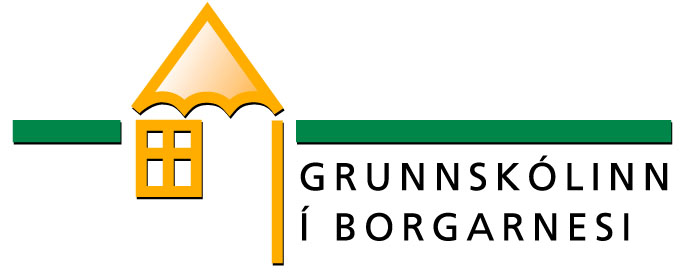 Námsgrein:  SundKennarar:  Hanna S. Kjartansdóttir, Sigrún Ögn SigurðardóttirTímafjöldi: 1Bekkur:   4. bekkurNámsgrein:  SundKennarar:  Hanna S. Kjartansdóttir, Sigrún Ögn SigurðardóttirTímafjöldi: 1Bekkur:   4. bekkurNámsgrein:  SundKennarar:  Hanna S. Kjartansdóttir, Sigrún Ögn SigurðardóttirTímafjöldi: 1Bekkur:   4. bekkurNámsgrein:  SundKennarar:  Hanna S. Kjartansdóttir, Sigrún Ögn SigurðardóttirTímafjöldi: 1Námsgögn:   Öll almenn áhöld sundstaða.Námsgögn:   Öll almenn áhöld sundstaða.Námsgögn:   Öll almenn áhöld sundstaða.Námsgögn:   Öll almenn áhöld sundstaða.Lykilhæfni:   Unnið er eftir lykilhæfniviðmiðum Grunnskólans í BorgarnesiLykilhæfni:   Unnið er eftir lykilhæfniviðmiðum Grunnskólans í BorgarnesiLykilhæfni:   Unnið er eftir lykilhæfniviðmiðum Grunnskólans í BorgarnesiLykilhæfni:   Unnið er eftir lykilhæfniviðmiðum Grunnskólans í BorgarnesiNámsflokkarHæfniviðmiðKennsluhættirNámsmatLíkamsvitund, leikni og afkastageta Að nemandi:geti synt 25 metra bringusund.geti synt 12 metra baksund með eða án hjálpartækja. geti kafað eftir hlut á 1 - 1,5 metra dýpi.geti synt 12 metra skólabaksund.geti synt 12m flugsundsfótatök með eða án hjálpartækja.geti synt 25 metra skriðsund með eða án hjálpartækja.geti stungið sér úr kropstöðu af bakka.Kennari leggur fyrir verklegar æfingar fyrir nemendur og útskýrir þær munnlega eða með sýnikennslu. Símat, virkni nemenda í tímum.Félagslegir þættirgeti skilið mikilvægi þess að fara eftir reglum og fyrirmælum.Para og/eða hópleikir, æfingar og stöðvaþjálfun.Heilsa og efling þekkingarmæti í viðeigandi fatnaði í sundtíma.Kenndir eru mismunandi hreyfileikir og færni sem þjálfa almennan hreyfiþroska.Öryggis og skipulagsreglurfari eftir reglum kennara og íþróttahúsa og sundstaða.Útskýrðar reglur í íþróttasal og sundlaug.